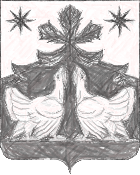 РОССИЙСКАЯ ФЕДЕРАЦИЯАДМИНИСТРАЦИЯ ЗОТИНСКОГО СЕЛЬСОВЕТАТУРУХАНСКОГО РАЙОНАКРАСНОЯРСКОГО КРАЯПОСТАНОВЛЕНИЕ24.05.2019 г.                                   с. Зотино                                          № 38-п Об утверждении  порядка формирования, ведения и опубликования перечня муниципального имущества муниципального образования Зотинский сельсовет, свободного от прав третьих лиц (за исключением права хозяйственного ведения, права оперативного управления, а также имущественных прав субъектов  малого и среднего предпринимательства), предназначенного  для предоставления его во владения  и (или) в пользование на долгосрочной основе субъектам малого и среднего предпринимательства и организациям, образующим инфраструктуру поддержки субъектов малого и среднего предпринимательстваВ соответствии со статьей 18 Федерального закона от 24.07.2007 N 209-ФЗ "О развитии малого и среднего предпринимательства в Российской Федерации", руководствуясь статьями 14,17,50 Устава  Зотинского сельсоветаПОСТАНОВЛЯЮ:1. Утвердить Порядок формирования, ведения и опубликования перечня муниципального имущества муниципального образования Зотинский сельсовет, свободного от прав третьих лиц (за исключением права хозяйственного ведения, права оперативного управления, а также имущественных прав субъектов малого и среднего предпринимательства), предназначенного для предоставления его во владение и (или) в пользование на долгосрочной основе субъектам малого и среднего предпринимательства и организациям, образующим инфраструктуру поддержки субъектов малого и среднего предпринимательства (прилагается).2. Контроль за исполнения настоящего постановления возложить на Зам. Главы сельсовета.3. Настоящее постановление вступает в силу  после его официального опубликования в печатном издании газете « Ведомости органов местного самоуправления Зотинского сельсовета».Глава Зотинского сельсовета:                                               П. Г. ОпаринаПриложение к постановлениюАдминистрации Зотинского сельсоветаот  24.05.2019  г. № 38-пПОРЯДОКФОРМИРОВАНИЯ, ВЕДЕНИЯ И ОПУБЛИКОВАНИЯ ПЕРЕЧНЯМУНИЦИПАЛЬНОГО ИМУЩЕСТВА МУНИЦИПАЛЬНОГО ОБРАЗОВАНИЯ ЗОТИНСКИЙ СЕЛЬСОВЕТ, СВОБОДНОГО ОТ ПРАВ ТРЕТЬИХ ЛИЦ (ЗА ИСКЛЮЧЕНИЕМ ПРАВА ХОЗЯЙСТВЕННОГО ВЕДЕНИЯ, ПРАВА ОПЕРАТИВНОГО УПРАВЛЕНИЯ, А ТАКЖЕ ИМУЩЕСТВЕННЫХ ПРАВ СУБЪЕКТОВ МАЛОГО И СРЕДНЕГО ПРЕДПРИНИМАТЕЛЬСТВА), ПРЕДНАЗНАЧЕННОГО ДЛЯ ПРЕДОСТАВЛЕНИЯ ЕГО ВО ВЛАДЕНИЕ И (ИЛИ) В ПОЛЬЗОВАНИЕ НА ДОЛГОСРОЧНОЙ ОСНОВЕ СУБЪЕКТАМ МАЛОГО И СРЕДНЕГО ПРЕДПРИНИМАТЕЛЬСТВА И ОРГАНИЗАЦИЯМ, ОБРАЗУЮЩИМ ИНФРАСТРУКТУРУ ПОДДЕРЖКИ СУБЪЕКТОВ МАЛОГО И СРЕДНЕГО ПРЕДПРИНИМАТЕЛЬСТВА1. ОБЩИЕ ПОЛОЖЕНИЯ1.1. Настоящий Порядок устанавливает порядок формирования, ведения и обязательного опубликования перечня муниципального имущества муниципального образования Зотинский сельсовет, свободного от прав третьих лиц (за исключением права хозяйственного ведения, права оперативного управления, а также имущественных прав субъектов малого и среднего предпринимательства), предусмотренного частью 4 статьи 18 Федерального закона от 24.07.2007 N 209-ФЗ "О развитии малого и среднего предпринимательства в Российской Федерации" (далее - Перечень), в целях предоставления муниципального имущества во владение и (или) в пользование субъектам малого и среднего предпринимательства (далее - субъекты МСП) и организациям, образующим инфраструктуру поддержки субъектов МСП, на возмездной основе, а также на безвозмездной основе.1.2. В Перечень могут быть включены объекты движимого и недвижимого имущества, числящиеся в казне муниципального образования Зотинский сельсовет, свободные от прав третьих лиц (за исключением права хозяйственного ведения, права оперативного управления, а также имущественных прав субъектов малого и среднего предпринимательства) (далее - муниципальное имущество, Объекты), в порядке, предусмотренном разделом 2 настоящего Порядка, за исключением имущества, включенного в перечень муниципального имущества для предоставления в пользование на долгосрочной основе социально ориентированным некоммерческим организациям, а также имущества, включенного в местную программу приватизации имущества муниципального образования Зотинский сельсовет.Не подлежат включению в Перечень средства бюджета муниципального образования Зотинский сельсовет; ценные бумаги, пакеты акций (доли) в уставном капитале хозяйствующих субъектов и иные финансовые активы; муниципальный жилищный фонд; земельные участки, определенные подпунктами 1 - 10, 13 - 15, 18 и 19 пункта 8 статьи 39.11 Земельного кодекса Российской Федерации, за исключением земельных участков, предоставленных в аренду субъектам малого и среднего предпринимательства; природные ресурсы.1.3. Муниципальное имущество, включенное в Перечень, не подлежит отчуждению в частную собственность, за исключением возмездного отчуждения такого имущества в собственность субъектов МСП в соответствии с Федеральным законом от 22 июля 2008 года N 159-ФЗ "Об особенностях отчуждения недвижимого имущества, находящегося в государственной или в муниципальной собственности и арендуемого субъектами малого и среднего предпринимательства, и о внесении изменений в отдельные законодательные акты Российской Федерации" и в случаях, указанных в подпунктах 6, 8 и 9 пункта 2 статьи 39.3 Земельного кодекса Российской Федерации.В отношении указанного имущества запрещаются также переуступка прав пользования им, передача прав пользования им в залог и внесение прав пользования таким имуществом в уставный капитал любых других субъектов хозяйственной деятельности, передача третьим лицам прав и обязанностей по договорам аренды такого имущества (перенаем), передача в субаренду, за исключением предоставления такого имущества в субаренду субъектам малого и среднего предпринимательства организациями, образующими инфраструктуру поддержки субъектов малого и среднего предпринимательства, и в случае, если в субаренду предоставляется имущество, предусмотренное пунктом 14 части 1 статьи 17.1 Федерального закона от 26 июля 2006 года № 135-ФЗ "О защите конкуренции".1.4. Условия предоставления субъектам МСП и организациям, образующим инфраструктуру поддержки субъектов МСП, муниципального имущества, включенного в Перечень, определяются Порядком предоставления муниципального имущества, свободного от прав третьих лиц (за исключением имущественных прав субъектов МСП), предназначенного для предоставления его во владение и (или) в пользование на долгосрочной основе субъектам МСП и организациям, образующим инфраструктуру поддержки субъектов МСП, утверждаемым постановлением администрации Зотинского сельсовета.2. ПОРЯДОК ФОРМИРОВАНИЯ И ВЕДЕНИЯ ПЕРЕЧНЯ2.1. Основными принципами формирования Перечня являются: оказание имущественной поддержки максимальному числу субъектов МСП; обеспечение максимальной социально-экономической эффективности использования муниципального имущества; формирование инфраструктуры поддержки субъектов МСП на территории муниципального образования Зотинский сельсовет и обеспечение ее деятельности; обеспечение доступности имущественной поддержки субъектов МСП; открытость процедур оказания имущественной поддержки.2.2. Формирование и ведение Перечня осуществляется Зам.Главы администрации Зотинского сельсовета с ежегодным, до 1 ноября текущего года, дополнением такого Перечня.2.3. Ведение Перечня осуществляется в электронном виде и на бумажном носителях уполномоченными должностными лицами администрации сельсовета.Ведение Перечня включает в себя следующие процедуры:а) включение в Перечень муниципального имущества с присвоением регистрационного номера;б) внесение изменений в сведения, содержащиеся в Перечне, в отношении муниципального имущества;в) исключение муниципального имущества из Перечня.2.4. В Перечень включается муниципальное имущество, соответствующее следующим критериям:а) муниципальное имущество составляет казну муниципального образования Зотинский сельсовет и свободно от прав третьих лиц;б) муниципальное имущество не включено в местную программу приватизации муниципального имущества на текущий год (текущий год и плановый период), на очередной год (очередной год и плановый период);в) в отношении муниципального имущества не принято решение о предоставлении его иному лицу (не размещено информационное сообщение о проведении торгов на право предоставления муниципального имущества; не издан правовой акт Администрации Зотинского сельсовета о предоставлении имущества без торгов по установленным законом основаниям в аренду, безвозмездное пользование);г) муниципальное имущество не изъято и не ограничено в обороте;д) муниципальное имущество не является объектом религиозного назначения;е) муниципальное недвижимое имущество не признано аварийным и подлежащим сносу (реконструкции);ж) муниципальное недвижимое имущество не является объектом незавершенного строительства;з) муниципальное недвижимое имущество не относится к муниципальному жилищному фонду.2.5. В целях реализации принципов имущественной поддержки субъектов МСП и организаций, образующих инфраструктуру поддержки субъектов МСП, муниципальное имущество, включаемое в Перечень, также должно отвечать следующим требованиям:а) муниципальное имущество пригодно для использования по целевому назначению для ведения предпринимательской деятельности или обеспечения деятельности организаций, образующих инфраструктуру поддержки МСП (за исключением случаев, предусмотренных пунктом 2.6 настоящего Порядка), заключения соответствующего договора о передаче имущества во владение и (или) в пользование субъекту МСП или организации, образующей инфраструктуру поддержки субъектов МСП, регистрации соответствующих прав;б) виды разрешенного использования, функциональное и территориальное зонирование земельных участков, на которых находится муниципальное имущество, предполагаемое к включению в Перечень, предусматривает возможность использования такого имущества для осуществления предпринимательской деятельности или обеспечения деятельности организаций, образующих инфраструктуру поддержки субъектов МСП;в) движимое имущество обладает индивидуально-определенными признаками, позволяющими заключить в отношении него гражданско-правовой договор;г) движимое имущество пригодно к эксплуатации по назначению с учетом технического состояния, экономических характеристик и морального износа;д) срок службы движимого имущества заведомо не составляет менее пяти лет - минимального срока заключения договора;е) недвижимое имущество подключено к сетям инженерно-технического обеспечения.2.6. В Перечень также может быть включено муниципальное недвижимое имущество, для использования которого в целях осуществления предпринимательской деятельности или обеспечения деятельности организаций, образующих инфраструктуру поддержки субъектов МСП, требуется проведение капитального ремонта и (или) реконструкции (за исключением муниципального недвижимого имущества, являющегося объектом культурного наследия (памятником истории и культуры) народов Российской Федерации), для передачи такого имущества в безвозмездное пользование субъектам МСП и организациям, образующим инфраструктуру поддержки субъектов МСП, при условии осуществления лицом, которому имущество будет передано в безвозмездное пользование, капитального ремонта и (или) реконструкции имущества за свой счет в течение срока действия договора безвозмездного пользования.Муниципальное недвижимое имущество, требующее проведения капитального ремонта и (или) реконструкции и предполагаемое к передаче в безвозмездное пользование, включается в Перечень на основании акта технического обследования, составленного администрацией Зотинского сельсовета.В акте технического обследования муниципального недвижимого имущества, указанном в настоящем пункте, должны содержаться выводы о перечне и видах работ, необходимых для выполнения капитального ремонта и (или) реконструкции.2.7. Администрация Зотинского сельсовета на основании критериев и требований, установленных пунктами 2.4 - 2.6 настоящего Порядка, определяет в составе казны муниципального образования Зотинский сельсовет муниципальное имущество, которое может быть предоставлено субъектам МСП и организациям, образующим инфраструктуру поддержки субъектов МСП, во владение и (или) в пользование на долгосрочной основе, и формирует Перечень, который утверждается постановлением Администрации Зотинского сельсовета, по форме согласно приложению к настоящему Порядку.2.8. Постановление Администрации Зотинского сельсовета об утверждении Перечня должно содержать в отношении включаемого в Перечень муниципального имущества следующую информацию:а) наименование муниципального имущества;б) адрес (местоположение) муниципального имущества;в) кадастровый номер муниципального имущества (для объектов недвижимого имущества);г) площадь, протяженность и (или) иные параметры, характеризующие физические свойства муниципального имущества;д) если муниципальное имущество расположено в здании, год ввода здания в эксплуатацию (для объектов недвижимого имущества);е) сведения об установленных в отношении муниципального имущества ограничениях, обременениях, с указанием основания и даты их возникновения;ж) реестровый номер муниципального имущества согласно Реестру муниципальной собственности муниципального образования Зотинский сельсовет;з) сведения о техническом состоянии муниципального имущества;и) вид права, на котором предполагается предоставление муниципального имущества.2.9. В утвержденный Перечень включаются новые Объекты, соответствующие критериям и требованиям, установленным пунктами 2.4 - 2.6 настоящего Порядка, в случаях:а) если муниципальное имущество вновь построено либо реконструировано, или находится во вновь построенном либо реконструированном здании;б) поступления в казну муниципального образования новых объектов муниципального имущества по установленным законом основаниям;в) муниципальное имущество выставлено на торги, но не предоставлено во владение и (или) пользование (торги признаны несостоявшимися (за исключением случаев, когда заключение договора с лицом, подавшим единственную заявку либо признанным единственным участником торгов, является обязательным); победитель уклонился от заключения договора; договор признан недействительным в судебном порядке и др.).2.10. Объекты исключаются из Перечня в случаях, если:а) муниципальное имущество приватизировано субъектом МСП, арендующим данное имущество;б) право муниципальной собственности прекращено по установленным законом основаниям;в) изменились количественные и качественные характеристики муниципального имущества, в результате которых оно стало непригодным для использования по целевому назначению.2.11. Муниципальное имущество также исключается из Перечня в случае, если в отношении такого муниципального имущества в течение 2 лет со дня включения в Перечень от субъектов МСП или организаций, образующих инфраструктуру поддержки субъектов МСП, в администрацию сельсовета не поступило ни одного заявления о предоставлении такого муниципального имущества во владение и (или) в пользование.2.12. Муниципальное имущество, предоставленное во владение и (или) в пользование в рамках имущественной поддержки субъекту МСП или организации, образующей инфраструктуру поддержки субъектов МСП, исключению из Перечня не подлежит.2.13. Включение в Перечень муниципального имущества, внесение изменений в сведения, содержащиеся в Перечне, исключение муниципального имущества из Перечня осуществляется на основании постановления Администрации Зотинского сельсовета.2.14. Муниципальные учреждения, муниципальные унитарные предприятия, юридические и физические лица (далее - заинтересованные лица) вправе направить в администрацию сельсовета предложения о включении муниципального имущества в Перечень.Администрация Зотинского сельсовета по результатам рассмотрения предложений заинтересованных лиц принимает решение об учете предложения либо об отказе в учете предложения при ежегодном формировании Перечня.О принятом решении администрация сельсовета уведомляет заявителя путем направления письменного ответа не позднее 30 дней со дня поступления соответствующего предложения.2.15. Сведения о муниципальном имуществе группируются в Перечне по видам имущества (недвижимое, движимое).2.16. Администрация сельсовета обеспечивает направление в акционерное общество "Федеральная корпорация по развитию малого и среднего предпринимательства" в соответствии с формой, утвержденной Порядком представления сведений об утвержденных перечнях государственного имущества и муниципального имущества, указанных в части 4 статьи 18 Федерального закона "О развитии малого и среднего предпринимательства в Российской Федерации", а также об изменениях, внесенных в такие перечни, в акционерное общество "Федеральная корпорация по развитию малого и среднего предпринимательства", утвержденным Приказом Минэкономразвития России от 20.04.2016 N 264, следующие сведения:1) сведения о Перечне - в течение 10 рабочих дней со дня его утверждения;2) сведения об изменениях, внесенных в Перечень, в том числе о ежегодных дополнениях Перечня Объектами, - в течение 10 рабочих дней со дня их утверждения, но не позднее 5 ноября текущего года.3. ОПУБЛИКОВАНИЕ ПЕРЕЧНЯПеречень и все внесенные в него изменения подлежат:а) обязательному опубликованию в  печатном издании газете «Ведомости органов местного самоуправления Зотинского сельсовета» - в течение 10 рабочих дней со дня издания соответствующего постановления Администрации Зотинского сельсовета;б) размещению на официальном сайте муниципального образования Зотинский сельсовет в информационно-телекоммуникационной сети Интернет (далее - официальный сайт) - в течение 3 рабочих дней со дня издания соответствующего постановления Администрации Зотинского сельсовета.Приложение    к ПорядкуПЕРЕЧЕНЬмуниципального имущества муниципального образования Зотинский сельсовет, свободного от прав третьих лиц (за исключением права хозяйственного ведения, права оперативного управления, а также имущественных прав субъектов  малого и среднего предпринимательства), предназначенного  для предоставления его во владения  и (или) в пользование на долгосрочной основе субъектам малого и среднего предпринимательства и организациям, образующим инфраструктуру поддержки субъектов малого и среднего предпринимательства<*> В случае если муниципальное имущество расположено в здании, указывается год ввода здания в эксплуатацию (для объектов недвижимого имущества).<**> Для объектов недвижимого имущества.<***> Если в отношении имущества имеются имущественные права субъектов малого и среднего предпринимательства, организаций, образующих инфраструктуру поддержки субъектов малого и среднего предпринимательства, включаются сведения о сроке действия договораПП NN и дата постановления Администрации сельсовета об утверждении перечня/о включении имущества в переченьВид имущества (движимое, недвижимое)Наименование муниципального имущества/адрес (местоположение)/площадь (протяженность и (или) иные параметры, характеризующие физические свойства муниципального имущества) <*>Кадастровый номер <**>Реестровый номер муниципального имущества Установленные в отношении муниципального имущества ограничения, обременения, наличие действующих договоров <***>Техническое состояние муниципального имуществаВид права, на котором предполагается предоставление